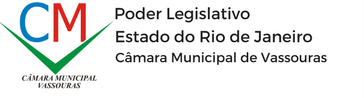 TERMO DE HOMOLOGAÇÃOMODALIDADE: PREGÃO PRESENCIAL Nº 001/2019 – Processo nº 09/2019OBJETO: fornecimento de Vales-Alimentação, em forma de Cartão Eletrônico / Magnéticopara os Servidores da Câmara Municipal de Vassouras, para o período de Janeiro aDezembro de 2019.FORNECIMENTO: ParceladoCRITÉRIO DE JULGAMENTO DAS PROPOSTAS: menor preço, através da menor taxa de administração (em porcentagem).FUNDAMENTAÇÃO LEGAL: Lei Federal nº 8.666/93 e suas alterações, Lei Federal n.º 10.520 de 17 de julho de 2002; Lei Complementar n.º 123/2006 alterada pela Lei complementar nº 147/2014 e legislação complementar.Homologo a presente licitação,Rua Barão de Capivari, 20 – CEP 27700-000CNPJ 27.964.923/0001-10 / e-mail: camaravassouras@gmail.com – Telefone: (24) 2491-9400	Página 1EMPRESA VENCEDORA - preço por ITEM1. GREEN CARD S/A REFEIÇÕES, COMÉRCIO E SERVIÇOS.CNPJ 92.559.830/0001-71 - ITEM 001: 0,01%;VALOR TOTAL DA LICITAÇÃO R$ 93.737,29 (noventa e três mil, setecentos e trinta e sete reais e vinte e nove centavos).